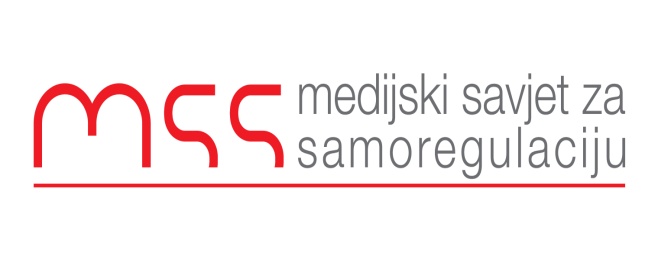 Izvještaj o radu za 2013 godinuPodgorica, 5.03.2014Izvještaj o radu Medijski savjet za samoregulaciju je u toku 2013 nastavio sa promocijom profesionalnih i etičkih standarda u novinarstvu u Crnoj Gori. Početkom godine MSS je dobio pravo korišćenja jednog radnog stola u Institutu za medije, tako da je donekle riješio pitanje kancelarijskog prostora, što je veliki napredak u odnosu na prethodnu godinu. Takođe, početkom godine je pokretnut web sajt, što je uveliko popravilo i komunikaciju sa građanima i vidljivost rada Medijskog savjeta za samoregulaciju. U toku godine je objavljeno ukupno pet monitoring izvještaja i organizovana je međunarodna konferencija o samoregulaciji u saradnji sa Savjetom Evrope na kojoj je učestvovalo deset balkanskih država. MSS je takođe u sardanji sa Institutom za javnu politiku i nekoliko medijskih organizacija organizovao polovinom novembra međunarodnu konferenciju “Riječ, slika i neprijatelj”, koja je dobila veliki publicitet u domaćoj javnosti.Kada je riječ o radu Komisije za monitoring i žalbe u toku prethodne godine je uvećan obim posla i kada je u pitanju broj pristiglih žalbi, tako i u pogledu registrovanog broja kršenja načela Kodeksa novinara. Kada govorimo o žalbama građana treba naglasiti da broj pristiglih žalbi ukazuje da su građani prepoznali našu adresu, a povećan broj govori da sve više vjeruju ovom tijelu. Takođe treba primjetiti da ni prethodne godine nijesmo imali sredstava za javnu kampanju kojom bi promovisali pravo na žalbu građanama našem tijelu.Medijskom savjetu za samoregulaciju su prethodne godine pristupila još četiri medija i to : Pink M, TV Prva, Blic i portal RTCG, tako da trenutno naša organizacija ima 21 člana. Podsjećamo da je prethodne godine ugašena TV In, a da je radio Montena promjenila vlasnika i ime.Situacija u medijima u 2013 godini se nije značajnije promjenila u odnosu na prethodnu godinu. Primjetno je da su mediji češće kršili novinarske standarde u vrijeme predizborne kampanje za predsjedničke izbore i u vrmenu neposredno poslije njih. Godinu je kada je ova tema u pitanju obilježilo izvještavanje o aferi Ivanišević, aferi crne trojke kao i izvještavanje tokom kampanje za predsjedničke izbore. Monitoring tim Medijskog savjeta za samoregulaciju je registrovao u 2013 godini 138 kršenja nekog od osnovnih načela Kodeksa novinara Crne Gore.   Od ukupno 12 osnovnih načela Kodeksa novinara u ovom period je registrovano kršenje devet načela. To su načelo I (tačnost i cjelovitost informacija) koje je prekršeno 48 puta, načelo III( neprikosnovenost činjenica) je prekršeno 19 puta,  načelo IV(pravo na ispravku i odgovor) je prekršeno 13 puta, načelo V(govor mržnje) koje je prekršeno 18 puta, načelo VI (dozvoljene novinarski metode) je prekršeno pet puta, načelo VII (povjerljivi izvori informacija) koje je prekršeno jednom, načelo VIII(privatnost) je prekršeno 16 puta, načelo X (pretpostavka nevinosti) je prekršeno 17 puta i načelo XII (plagijat) je prekšeno jednom.Na osnovu gore navedene statistike uočljivo je da se najviše prekršaja Kodeksa u prošloj godini odnosilo na načelo I i to smjernice 1.1 koja tretira opšti standard i 1.2 koja tretira tačnost podataka. Kada govorimo o kršenju načela I Kodeksa onda treba primjetiti da se ono najčešće kršilo zato što mediji prilikom izvještavanja nijesu davali cjelovite informacije i nijesu su se dovoljno trudili da sve aspekte neke informacije prezentiraju. U najvećem broju su to tekstovi u kojima se iznose neprovjerene optužbe. Poklanja se pažnja samo onoj strani koja optužuje, bez omogućavanja prostora optuženoj strani da iskaže svoj stav.Nepoštovanje pravila da se čuje i druga strana jedno je od najčešćih kršenja štampanih medija u ovom periodu. Ovo se pravilo ne poštuje prije svega u tekstovima kroz jednostran pristup novinara. Oni vrlo često i ne pokušavaju da kontaktiraju drugu stranu kojom se bave i uzmu izjavu, ili pak komentar. Na ovaj način se vrlo često krši i prezumcija nevinosti i ostali standardi iz Kodeksa novinara.Kada optužena strana pokuša da objavi demanti susreće se sa velikim problemima. Demanti se vrlo često ne objavi uopšte, a kada se i objavi vrlo često to bude na taj način da se potpuno minimalizuje njegovo mjesto u novini. Ovako jednostrano informisanje na duži rok ugrožava potpuno kredibilititet novinarstva u Crnoj Gori i svodi ga na politički servis pojedinih političkih partija. O koristi koju građani imaju od širenja dezinformacija na ovakav način ne treba ni govoriti. Kako je prethodne godine registrovano najviše prekršaja vezanih za tačnost informacija MSS je u nekoliko navrata upozoravao novinare da moraju da urade sve kako bi bili sigurni da objavljuju isključivo tačne informacije. Ovo podrazumjeva da svaka informacija koja se objavljuje mora biti provjerena kod više izvora, a najmanje dva prije nego što bude objavljena. Strana koja se optužuje za nešto, ako njena krivica nije utvrđena mora imati jednak prostor u tekstu. To je jedini način da se ostvari balansiran odnos prema informacijama, a da novinar sačuva neutralan i objektivan odnos prema određenoj temi.Takođe, vezano za rad medija u prošloj godini uočeno je da novinari često objavljuju neosnovane optužbe na račun drugih koje imaju za cilj da ugroze njihovu reputaciju. MSS je kritikovao ovu praksu i često ponavljao da objavljivanje uvreda i uvredljivih izraza ne bi trebalo da bude praksa u crnogorskom novinarstvu.Jedan od uzroka objavljivanja netačnih informacija jeste i senzacionalističko izvještavanje, koje takođe srećemo u izvjetajima MSSa. Medijski savjet za samoregulaciju je preporučivao da ovakvo izvještavanje treba izbjegavati jer ono vrlo često pretjerivanjem i neadekvatnim naglašavanjem jednog aspekta priče iskrivljuje informacije i u kraknjem slučaju dovodi do objavljivanja jednostranih izvještajaPravo na privatnost je najčešće kršeno kroz objavljivanje matičnih brojeva građana. MSS tim povodom upozoravao da novinari treba da izbjegavaju objavljivanje ovakve vrste podataka. Pravo javnosti da zna, mora se pažljivo odmjeriti u odnosu na lična prava ljudi.Kršenje prezumcije nevinosti nevinosti je četvrto po redu načelo koje je najčešće kršeno u 2013 godini. Tim povodom Medijski savjet za samoregulaciju je upozoravao da je potrebno da novinari uvaže činjenicu da je svaka osoba nevina sve dok sud ne dokaže suprotno, čak i ako je ona priznala krivicu. Čak i u slučajevima kada je krivica očigledna za javnost, optužena osoba ne može se predstavljati krivom sve do donošenja sudske presude. Pravo na ispravku bi moralo da se više i profesionalnije poštuje u crnogorskim medijima. U našim izvještajima je zabilježeno trinaest prekršaja, ali to je jedna od većih boljki štampanih medija. Svaka informacija koja je netačna to će i ostati ako građani ne mogu da ostvare pravo na ispravku i odgovor. Zato je medijima skretana pažnja da poštuju sve koji im se obrate po ovom pitanju.U prošlogodišnjim monitoring izvještajima i žalbama su zabilježena još i kršenja načela III : obaveza novinara da činjenice  stavljaju u pravilan kontekst i onemoge njihovu zloupotrebu; V (govor mržnje) i IX (zaštita maloljetnih osoba).U toku prošle godine Medijski savjet za samoregulaciju je zajedno sa Savjetom Evrope bio domaćin velike međunarodne konferencije na kojoj su učestvovali predstavnici samoregulatornih tijela iz deset zemalja regiona. Na konferenciji, koja je održana 27-29 maja, pod naslovom « Medijsko praćenje izbora- izazovi za samoregulaciju na Jugoistoku Evrope » je učestvovalo preko pedeset domaćih i stranih medijskih eksperata.Glavni cilj ovog skupa je bio razmjena mišljenja i iskustava o izvještavanju medija o izborima. Kao što je poznato izvještavanje medija tokom predizbornih kampanja je često neprofesionalno i pristrasno i postoji potreba da se podigne nivo profesionalnosti kada je ova tema u pitanju. Kako su samoregulatorna tijela direktno zadužena za ova pitanja na konferenciji su razmatrani načini i ideje kako da se prevaziđu ovi nedostaci u medijskom izvještavanju.Diskusije tokom konferencije su bile sadržajne i otvorile su mnoge problem u radu medija tokom izbornih kampanja. Međunarodni eksperti Viljem Horsli i Tom Mins su prezentovali internacionalne standard i iskustva iz ove oblasti.Svi panelisti iz regiona su posebno naglasili da praćenje izbora treba da bude fer, balansirano i nepristrasno. Kada je riječ o javnim radiodifuznim servisima svi učesnici su se složili da ti mediji imaju posebnu odgovornost i da moraju da osiguraju u svojim programima jednak i fer odnos prema svim predstavnicima političkih partija. Predstavnici samoregulatornih tijela su prepoznali važnost mjera koje mogu da se primjene u ovoj oblast i predložili su daljnje korake kako bi se popravila situacija u region. Prije svega je dogovoreno da samoregulatorna tijela tokom izbornih kampanja podrže medije da promovišu pluralizam stavova i mišljenja u svojim programima. Uz svo uvažavanje uređivačke nezavisnosti praćenje izbornih kampanja mora biti fer, balansirano i nepristrasno. Ova obaveza mora biti jednaka kako za javne servise tako i za komercijalne emitere, štampu i onlajn medije. Takođe, kada su u pitanju programi kao što su informativni, debate i intervjui ova pravila moraju biti ispoštovana. Predstavnici vlasti ne mogu imati privilegovani položaj u ovim programima.              Drugog dana konferencije učesnici su razmatrali buduću saradnju i načine kako da kordinišu moguće zajedničke aktivnosti u region. Svi su pozdravili predlog da se osnuje neformalna mreža samoregulatornih tijela za Jugoistok Evrope. Usvojen je i puni naziv imena Mreža medijskih samoregulatora Jugo-Istoka Evrope i skraćeni naziv Media NEThics.Dogovoreno je da se u nastavku ovih aktivnosti na osnivanju zajedničke mreže pripremi Memorandum o razumjevanju koji će biti ponuđen svim regionalnim tijelima na potpisivanje.            Od 11. do 13. novembra prošle godine Medijski savjet za samoregulaciju je bio i koorganizator konferencije “Riječ, slika i neprijatelj”. Ovaj skup je za osnovni cilj imao pokretanje javne debate o ulozi medija u procesu sekuritizacije. Iako nov termin posebno na Balkanu, sekuritizacija je relevantan i problematičan medijski fenomen, prvenstveno  iz ugla kreiranja i percepcije takve slike u javnosti.           Konferencija je okupila stručnjake za medije i novinare Zapadnog Balkana i Evropske Unije, otvarajući   po prvi put u Crnoj Gori teme, koje do sada nijesu bile u fokusu popularnih skupova za medije u regionu u protekloj deceniji. Ovaj skup je na visoko referentan i argumentovan način pokrenuo debatu o pitanjima koja u velikoj mjeri uslovljavaju slobodu medija; aktuelizujući pitanja političke instrumentalizacije u medijima, kršenja ljudskih prava, etike i standarda novinarske profesije i posebno, uloge medija u procesu sekuritizacije, kao fenomena, koji ostavlja duboke negativne posledice za život pojedinca, društva i države. Konferencija „Riječ, slika i neprijatelj” je sadržajno bila formatirana sa 4 panela i temama koje detaljnije pojašnjavaju negativnu ulogu medija u procesu sekuritizacije, kao i različitim političko-društvenim procesima, EX-YU FORUM novinara Zapadnog Balkana i sa multimedijalnom izložbom „Riječ, slika i neprijatelj”, koja je predstavila upečatljiv vizuelni prikaz sadržaja panela, foruma i diskusija. Konferencija „Riječ, slika i neprijatelj” uspjela je da na visoko kvalifikovan i stručan način pokrene aktivnu javnu debatu o stanju u medijima, ne samo na Zapadnom Balkanu, već  i šire. Javnost je  imala priliku da čuje i vidi  brojne primjere koji bliže objašnajvaju ulogu medija u sekuritizaciji tema i događaja, te koliko takve aktivnosti utiču na brojne procese u društvu, i kakve trajne posledice neprofesionalno i politički instrumentalizovano medijsko izvještavanje može da prouzrokuje, kako u zemljama u tranziciji, tako i u razvijenim demokratijama. Sumarno, učesnici konferencije nedvosmisleni su u zaključku da se fenomen sekuritizacije i svi njegovi pojavni oblici dominantno reflektuju kroz urušavanje vrednosnog sistema i etičko-kulturološke dimenzije javnog interesa i javne misije informacije kao opšteg dobra. Poštovanje prava Drugog i prava na privatnost pojedinca,  poništeno je pred samoproglašenim „pravom" medijskog kapitala da prodaje sekuritizovanu, manipulativnu i serijski fabrikovanu tzv. informaciju, i tako u sopstvenom interesu formira javno mnjenje, kako bi postali dominantno politički uticajan faktor u društvu, pri tome bez bilo kakve zakonske ili političke odgovornosti.Ključni događaj konferencije bila je multimedijalna izložba „Riječ, slika i neprijatelj”, koja je imala za cilj da prikaže javnosti više od 1.000 primjera negativnog medijskog izvještavanja na Zapadnom Balkanu, ali i širom svijeta, kao primjere direktnog kršenja svih etičkih standarda i normi novinarske  profesije. Izložbu su u Umjetničkom paviljonu otvorili novinar i urednik izložbe Branko Vojičić i istaknuti crnogorski novinar Danilo Burzan.Izložba je trajala tri nedelje u Podgorici, nakon čega je bila prezentirana  i u drugim gradovima Crne Gore sa ciljem da njenim posjetiocima vizuelno predstavi ulogu medija u procesu sekuritizacije tema, subjekata i događaja, predoči primjere političke instrumentalizacije u medijima, ističući eksponate koji predstavljaju grubo kršenje ljudskih i manjinskih prava u novinarskom izvještavanju. Više od 1.000 primjera naslovnih stranica iz cijelog svijeta i regiona, sa analiziranim elementima fotografije i naslova, ukazuje javnosti na manipulativnu moć medija u kreiranju, vodjenju i zaključivanju procesa, kršeći u tom procesu sve norme profesionalnog novinarstva, poništavajući pri tom stvarni interes javnosti za istinitom profesionalnom i pravovremenom informacijom. Izvršni sekretar Medijskog savjeta za samoregulaciju učestvovao je i prošle godine na godišnjoj konferenciji Alijanse nezavisnih evropskih savjeta za štampu. Skup je održan u Tel Avivu, povodom 50 godina od početka rada izraelskog Savjeta za štampu i otvorio ga je predsjednik Izraela Šimon Peres. Neki od glavnih panela koji su održani bavili su se temama kao što je : “Savjeti za štampu u svijetu novinarstva koje se mjenja”, “Privatnost: Da li je išta ostalo u sajber eri”, “Etičke dileme u vremenu transparentnosti” i “Sloboda zloupotreba: Komentari čitaoca na netu”.  Ranko VujovićIzvršni sekretarMedijski savjet za samoregulaciju